Šifry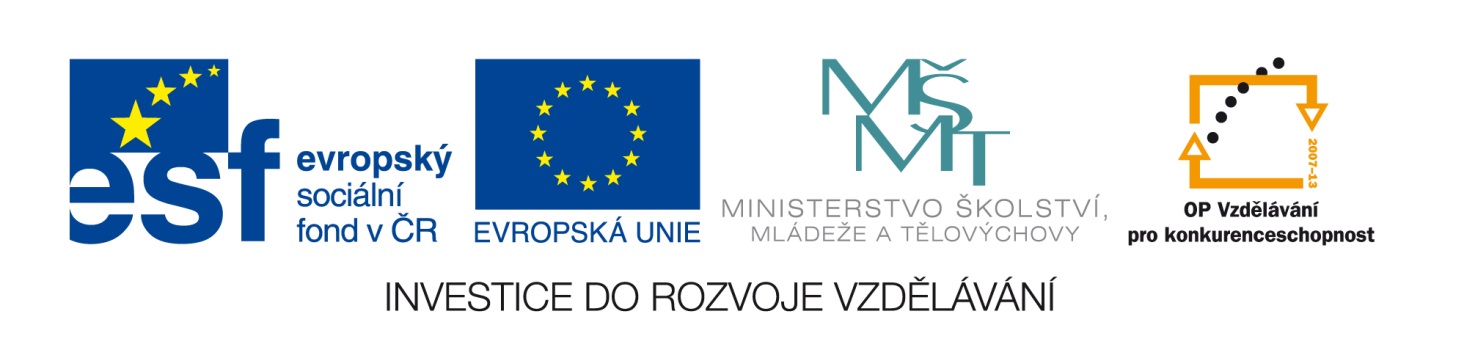 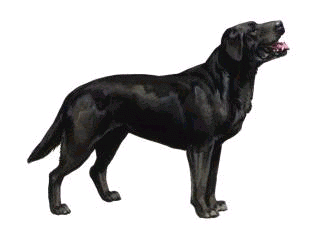 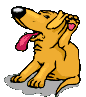 Potkají se dva psi a jeden se ptá: „Kam jdeš?“Druhý pes se podrbe: „ K doktorovi s blechama.“První pes udiveně vrtí hlavou: „No vidíš! Já je mám už dva roky a ………………………………….“(vylušti zbylou část vtipu)       Pepíček, celý pobledlý, přijde do lékárny: "Máte nějaké prášky proti bolesti?""A co tě bolí, chlapečku?""Zatím ještě nic, ale tatínek si právě …………………………….. . (vylušti zbylou část vtipu)       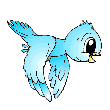 Paní učitelka se ptá Pepíčka:„ Co nám můžeš povědět o vlaštovkách, Pepíčku?“„Jsou to moudří ptáci – jak začne škola, …………………………. .“(vylušti zbylou část vtipu)       Potkají se dva psi a jeden se ptá: „Kam jdeš?“Druhý pes se podrbe: „ K doktorovi s blechama.“První pes udiveně vrtí hlavou: „No vidíš! Já je mám už dva roky a ………………………………….“(vylušti zbylou část vtipu)       http://bestpage.cz/gif/gif20.htmlPepíček, celý pobledlý, přijde do lékárny: "Máte nějaké prášky proti bolesti?""A co tě bolí, chlapečku?""Zatím ještě nic, ale tatínek si právě …………………………….. . Paní učitelka se ptá Pepíčka:„ Co nám můžeš povědět o vlaštovkách, Pepíčku?“„Jsou to moudří ptáci – jak začne škola, …………………………. .“http://bestpage.cz/gif/gif21.htmlAnotaceMateriál slouží jako rozcvička početních operací do 100.AutorJana Šimková, ZŠ a MŠ MladoňoviceOčekávaný výstupprovádí zpaměti jednoduché početní operace s přirozenými číslyDruh učebního materiáluPracovní listy Cílová skupinaŽáci 2. ročníku Metodický postupJe to žáky oblíbená činnost na začátku nebo konci hodiny.Datum30. 4. 2012TNMLEBCOYŠÉĚJ46891214151824272832403 . 2 = __10 . 4 = __6 . 1 = __4 . 3 = __  6 . 2 = __3 . 4 = __2 . 4 = __  9 . 3 = __7 . 2 = __9 . 2 = __  2 . 2 = __8 . 3 = __5 . 3 = __  8 . 4 = __4 . 3 = __2 . 3 = __6 . 4 = __7 . 4 = __NYJVHERĚČPSLÍMOŽD7917242530404854566269737882919552 +  4 = 18 + 60 = 31 –  7 = 37 +  3 = 50 + 32 = 18 –  9 =   90 –  8 = 67 – 50 = 54 +   8 = 19 +  6 = 89 – 59 = 17 +   7 = 64 +  5 = 53 –   5 = 79 –  6 = 87 +   8 = 99 –  8 = 31 + 23 = 53 + 20 = 16 + 14 = 69 – 62 =   66 +   7 = ADECHÍJKLOPRTŮÝ012345678910243635  4 . 2 =     8 . 3 = 12 : 2 =      5 : 5 =    10 : 5 =   40 : 4 = 28 : 4 =     3 . 3 =     0 : 5 =     6 : 3 =   14 : 2 =   15 : 3 =     6 . 3 =   7 . 5 =   9 . 4 = 20 : 5 =   12 : 4 =    2 : 2 =   16 : 2 =    TNMLEBCOYŠÉĚJ46891214151824272832403 . 2 =   6n10 . 4 = 40j6 . 1 =   6N4 . 3 = 12e  6 . 2 = 12e3 . 4 = 12E2 . 4 =   8m  9 . 3 = 27š7 . 2 = 14B9 . 2 = 18o  2 . 2 =   4t8 . 3 = 24Y5 . 3 = 15c  8 . 4 = 32ě3 . 3 =   9L2 . 3 =   6n6 . 4 = 24Y7 . 4 = 28éNYJVHERĚČPSLÍMOŽD7917242530404854566269737882919552 +  4 = 56P18 + 60 = 78M31 –  7 = 24V37 +  3 = 40R50 + 32 = 82O18 –  9 =   9Y90 –  8 = 82O67 – 50 = 17J54 +   8 = 62S19 +  6 = 25H89 – 59 = 30E17 +   7 = 24V64 +  5 = 69L53 –   5 = 48Ě79 –  6 = 73Í87 +   8 = 95D99 –  8 = 91Ž31 + 23 = 54Č53 + 20 = 73Í16 + 14 = 30E69 – 62 =   7N66 +   7 = 73ÍADECHÍJKLOPRTŮÝ012345678910243635  4 . 2 =   8O  8 . 3 = 24T12 : 2 =   6 K  5 : 5 =   1 D10 : 5 =   2 E40 : 4 = 10R28 : 4 =   7L  3 . 3 =   9P  0 : 5 =   0A  6 : 3 =   2E14 : 2 =   7L15 : 3 =   5J  6 . 3 = 24T  7 . 5 = 35Ý  9 . 4 = 36Ů20 : 5 =   4Í12 : 4 =   3 CH  2 : 2 =   1D16 : 2 =   8 O